FFURFLEN GAIS AM ARCHWILIAD CYN TRWYDDED 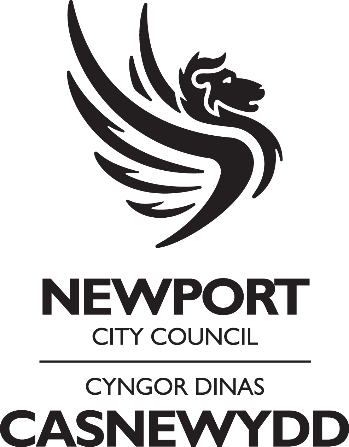 TAI AMLFEDDIANNAETH 2021/22Eich Manylion CyswlltEich enw llawn: Mr/Mrs/Miss/Ms………………….………………………………….Eich Cyfeiriad Cyswllt (lle hoffech i ni anfon y rhaglen waith a'r cynllun llawr): ..................................................................................................…………………………………………………………………………………………………………….Eich cyfeiriad e-bost: ………………………………………………………………………………………………………………………….Eich rhif ffôn cyswllt: ....................................................................................................................Manylion yr EiddoCyfeiriad yr Archwiliad Tai Amlfeddiannaeth arfaethedig: ........................................................................... Casnewydd, Cod Post .............................Beth yw statws perchnogaeth yr eiddo? Rwy’n bwriadu prynu'r eiddo Rydw i eisoes yn berchen ar yr eiddoArall; rhowch fanylion: ………………………………………………………………………………………………………..Os nad chi yw Perchennog yr eiddo, rhowch fanylion gohebiaeth y Perchnogion neu nodwch fanylion gohebiaeth yr Asiant Eiddo: …………………………………………………………………………………………….………………………………………….………………….Sawl llawr: Defnydd arfaethedig o’r eiddo: Llety Fflat Un Ystafell          Tŷ a Rennir         Fflatiau Hunangynhwysol          Wedi’i Osod yn Unigol Arall Rhowch fanylion: …………………………………………………………………………………………………………………………CymorthOs hoffech gael cymorth i lenwi'r ffurflen hon, cysylltwch â thîm Tai Iechyd yr Amgylchedd drwy ffonio: 01633 656656 neu e-bostiwch: hmo@newport.gov.ukTaluCadarnhewch pa opsiwn rydych yn gofyn amdano:                        Opsiwn 1 £249.60 gan gynnwys TAW (Un defnydd arfaethedig o'r eiddo, un rhaglen a chynllun tân) Opsiwn 2 £312 gan gynnwys TAW (Dau ddefnydd arfaethedig o'r eiddo, dwy raglen a chynllun tân) £62.40 gan gynnwys TAW am bob cynnig ychwanegol dros 2 gynnig (Nodwch faint)     Llenwch y Ffurflen Archwiliad Cyn Trwydded Tai Amlfeddiannaeth a thalu'r ffi drwy un o’r dulliau canlynol:SUT I DALUDYFYNNWCH EICH CYFEIRNOD BOB TRO WRTH DALU: *** Cais am Archwiliad Cyn Trwydded Tai Amlfeddiannaeth ar gyfer ***rhowch gyfeiriad yr eiddo***- DRWY EICH BANC Dyfynnwch: Cod didoli banc - 09 07 20 Rhif cyfrif banc - 05070406 a’r cyfeirnod fel y nodir uchodDim ond pan fydd y credyd wedi'i glirio drwy Gyfrif Banc Cyngor y Ddinas yr ystyrir i’r taliadau gael eu gwneud. Anfonwch y ffurflen gais am archwiliad cyn trwydded tai amlfeddiannaeth i: Iechyd yr Amgylchedd, Tai, Cyngor Dinas Casnewydd, y Ganolfan Ddinesig, Casnewydd NP20 4UR neu ei hanfon mewn e-bost i: hmo@newport.gov.uk gan ddyfynnu eich dyddiad talu.NEU- DRWY'R POST Anfonwch eich siec neu archeb bost yn daladwy i Cyngor Dinas Casnewydd ynghyd â’r ffurflen gais am archwiliad cyn trwydded tai amlfeddiannaeth i:Iechyd yr Amgylchedd, Tai, Cyngor Dinas Casnewydd, Canolfan Ddinesig, Casnewydd NP20 4UR NEU- DRWY ANFONEB Anfonwch eich ffurflen gais am archwiliad Cyn Trwydded Tai Amlfeddiannaeth i:Iechyd yr Amgylchedd, Tai, Cyngor Dinas Casnewydd, y Ganolfan Ddinesig, Casnewydd NP20 4UR neu ei hanfon mewn e-bost i hmo@newport.gov.uk a gofyn am anfoneb. Byddwn yn trefnu i anfoneb gael ei hanfon atoch fel y gallwch dalu gan ddefnyddio rhif eich anfoneb drwy gerdyn debyd neu gredyd drwy ffonio'r Cyngor neu gallwch dalu drwy wasanaeth Pay Point neu mewn Swyddfa Bost.